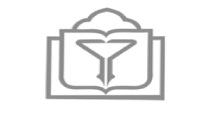 معاونت بهداشتی دانشگاه علوم پزشکی خراسان شمالیگروه تخصصی بهداشت محیط وحرفه ایفرم ثبت نام شرکت در  دوره تخصصی تربیت بهگر و بهداشتیار کارنام و نام خانوادگی:               نام پدر:               کد ملی:                            شماره شناسنامه:                              سال تولد:دارای مدرک تحصیلی:                                از دانشگاه /دانشکده :                                   تاریخ فارغ التحصیلی:سابقه کاراجرایی به میزان (سال):                  نشانی محل کار:             آدرس محل سکونت:                                  شماره تلفن ثابت:                                          شماره تلفن همراه:                                
 نشانی پست الکترونیک: